Seropédica,  de  de .IDENTIFICAÇÃO DO COORDENADOR E DO CONVÊNIOIDENTIFICAÇÃO DO COORDENADOR E DO CONVÊNIOIDENTIFICAÇÃO DO COORDENADOR E DO CONVÊNIOIDENTIFICAÇÃO DO COORDENADOR E DO CONVÊNIOIDENTIFICAÇÃO DO COORDENADOR E DO CONVÊNIOIDENTIFICAÇÃO DO COORDENADOR E DO CONVÊNIONº: Convênio Nº: Convênio Nº: Agência: Agência: C/C: Nome do Projeto: Nome do Projeto: Nome do Projeto: Nome do Projeto: Nome do Projeto: Nome do Projeto: Coordenador: Coordenador: Celular: Celular: E-mail: E-mail: Secretário (a): Secretário (a): Celular: Celular: E-mail: E-mail: DADOS DO BENEFICIÁRIODADOS DO BENEFICIÁRIODADOS DO BENEFICIÁRIODADOS DO BENEFICIÁRIONome: Nome: CPF: CPF: Banco: Agência: Agência: C/C: ATESTO DA FINALIZAÇÃO DOS SERVIÇOS PRESTADOSATESTO DA FINALIZAÇÃO DOS SERVIÇOS PRESTADOSATESTO PARA OS DEVIDOS FINS QUE O SERVIÇO CONTRATADO, REFERENTE A SOLICITAÇÃO DE CONTRATAÇÃO DE PESSOA FÍSICA, DE ID  FOI FINALIZADO EM SUA TOTALIDADE, DE ACORDO COM OS TERMOS DO CONTRATO FIRMADO ENTRE O PRESTADOR DE SERVIÇO E FAPUR. ATESTO PARA OS DEVIDOS FINS QUE O SERVIÇO CONTRATADO, REFERENTE A SOLICITAÇÃO DE CONTRATAÇÃO DE PESSOA FÍSICA, DE ID  FOI FINALIZADO EM SUA TOTALIDADE, DE ACORDO COM OS TERMOS DO CONTRATO FIRMADO ENTRE O PRESTADOR DE SERVIÇO E FAPUR. Assinatura Coordenador e CarimboAssinatura do Prestador de ServiçoValor Bruto: R$ Valor Bruto: R$ 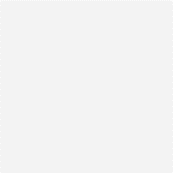 